De Woonwens Enquête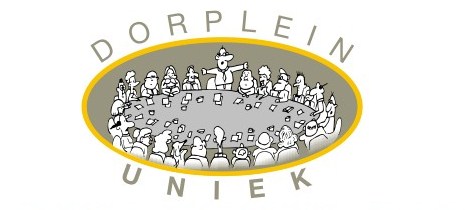 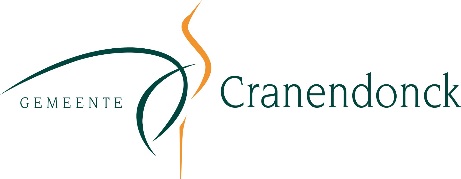 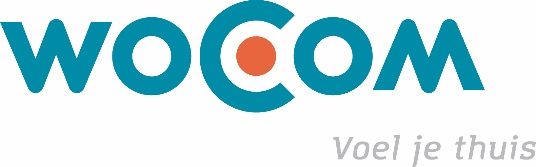 1. Wat is je leeftijd?□	20 - 24 jaar□	25 - 29 jaar□	30 - 49 jaar□	50 - 69 jaar□	70 jaar of ouder2. Wat is de samenstelling van je huishouden?□	Alleenstaand□	Stel zonder kind(eren)□	Stel met kind(eren)□	1 ouder met kind(eren)3. Wat is het (gezamenlijk) jaarinkomen van je huishouden? □	Minder dan € 20.000,-□	Tussen € 20.000,- en € 30.000,-□	Tussen € 30.000,- en € 40.000,-□	Meer dan € 40.000,-4. Binnen welke termijn ben je opzoek naar een nieuwe woning in Dorplein?□	Binnen 2 jaar□	Binnen 2 tot 5 jaar□	Over meer dan 5 jaar□	Weet niet/ik zoek (nog) geen nieuwe woning.  U hoeft de rest van de enquête niet in te vullen.5. Wat voor een type woning zoek je?□	Half vrijstaande woning□	Rijtjeswoning□	Hoekwoning□	Vrijstaande woning□	Levensloopbestendige woning (slaapkamer en badkamer begane grond) □	Levensloopbestendige woning (slaapkamer en badkamer begane grond) in 2 bouwlagen□	Seniorenwoning (rolstoeltoegankelijke indeling)□	Beschermd wonen (woning met 24 uurs zorg in de buurt)6. Heb jij (of je kind) een beperking waardoor een aangepaste woning/woonvorm noodzakelijk is?□	Ja□	Nee7. Hoe wil je wonen? □	Kopen  ga verder met vraag 8□	Huur  ga verder met vraag 98. KoopIn welke prijsklasse zou je graag een woning willen/kunnen kopen? Meerdere antwoorden mogelijk□	minder dan € 175.000,-□	€ 175.000,- tot € 200.000,-□	€ 200.000,- tot € 225.000,-□	€ 225.000,- tot € 250.000,-□	€ 250.000,- tot € 300.000,- □	€ 300.000,- tot €450.000,-□	€450.000,- of meer9. HuurIn welke prijsklasse zou je graag een woning willen huren? Meerdere antwoorden mogelijk□	Minder dan € 415,- □	€ 415,- tot € 635,-□	€ 635,- tot € 710,- □	€ 710,- tot € 825,-□	€ 825,- tot € 900,- □	meer dan € 900,-10. Wat vind je belangrijk aan je woning? (Kies maximaal 5 antwoorden)□	Ruime tuin□	Veel lichtinval□	Energie neutrale woning□	Optie- en uitbreidingsmogelijkheden□	Veel opbergruimte□	Aanwezigheid garage□	Oriëntatie□	Uitstraling / architectuur□	Onderhoudsvrij□	Levensloopbestendigheid□	Leefomgeving/leefbaarheid□	Voorzieningen in omgeving Dit is een inventarisatie van uw woonwens. Wij kunnen geen garanties geven dat deze wens verwezenlijkt kan worden. Wel gaan we samen zoeken naar mogelijkheden hiervoor.Om je woonwens te kunnen realiseren is het van belang je persoonsgegevens kenbaar te maken, zodat we concreet aan de toekomst kunnen bouwen.Naam		:Adres		:Plaats		:E-mailadres	:Dank voor je bijdrage. Wij zullen de uitkomst van deze enquête met u delen.